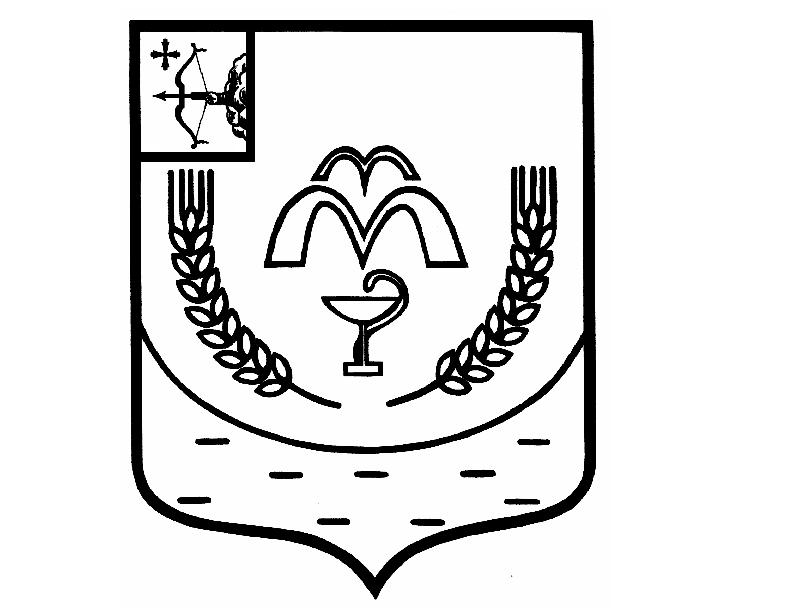 КУМЕНСКАЯ РАЙОННАЯ ДУМАШЕСТОГО СОЗЫВАРЕШЕНИЕ от 28.09.2021 № 1/4 пгт КумёныО внесении изменений в решение Куменской районной Думы от 27.09.2016 № 1/4На основании статьи 23 Устава муниципального образования Куменский муниципальный район Кировской области Куменская районная Дума РЕШИЛА:Внести в решение Куменской районной Думы от 27.09.2016 № 1/4 «Об утверждении Регламента Куменской районной Думы» следующие изменения:1. Пункт 5 статьи 2 изложить в следующей редакции:«Районная Дума состоит из 16 депутатов, избираемых населением района на муниципальных выборах по мажоритарной избирательной системе относительного большинства».  2. Пункт 7 статьи 5 изложить в следующей редакции:«Кандидат считается избранным на должность председателя (заместителя председателя) районной Думы, если в результате голосования он получил более половины голосов от установленной Уставом Куменского района численности депутатов (8 и более голосов). При этом каждый депутат может голосовать только за одного кандидата».Председательствующийна первом заседании районнойДумы, депутат районной Думы по Куменскому четырехмандатномуизбирательному округу № 2		    Л.М. Иванцова